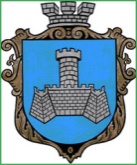 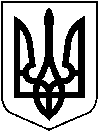 УКРАЇНА	ХМІЛЬНИЦЬКА МІСЬКА РАДА	 Вінницької областіВИКОНАВЧИЙ КОМІТЕТР І Ш Е Н Н ЯВід 26 січня 2024 р.                                                                                      №75Про повернення комунального майна з балансу Добровольчого формування №1 Хмільницької міської територіальної громади на баланс виконавчого комітетуХмільницької міської ради Відповідно до Закону України «Про основи національного спротиву», постанови Кабінету Міністрів України від 29 грудня 2021 р. №1447 «Про затвердження Порядку організації, забезпечення та проведення підготовки добровольчих формувань територіальних громад до виконання завдань територіальної оборони», наказу командира військової частини А7048 полковника Юрія Парадюка від 09.01.2024р. «Про розформування добровольчого формування №1 Хмільницької міської територіальної громади», рішення виконавчого комітету Хмільницької міської ради від 27.07.2023р. № 401 «Про безоплатну передачу комунального майна з балансу виконавчого комітету Хмільницької міської ради Добровольчому формуванню №1 Хмільницької міської територіальної громади»,  рішення виконавчого комітету Хмільницької міської ради від 27.12.2023р. №811 «Про безоплатну передачу комунального майна з балансу виконавчого комітету Хмільницької міської ради Добровольчому формуванню №1 Хмільницької міської територіальної громади», керуючись ст. ст. 36, 59 Закону України «Про місцеве самоврядування в Україні»,  виконавчий комітет міської радиВИРІШИВ:    1. Повернути з балансу Добровольчого формування №1  Хмільницької міської територіальної громади на баланс виконавчого комітету Хмільницької міської ради військовий одяг для членів ДФТГ переданий згідно рішень виконавчого комітету Хмільницької міської ради від 27.07.2023р. № 401 та від 27.12.2023р. №811 «Про безоплатну передачу комунального майна з балансу виконавчого комітету Хмільницької міської ради Добровольчому формуванню №1 Хмільницької міської територіальної громади», відповідно акту прийому-передачі загальною вартістю 146960 грн., а саме:    2. Відділу цивільного захисту, оборонної роботи та взаємодії з правоохоронними органами міської ради прийняти на зберігання майно (військовий одяг для членів ДФТГ) згідно п. 1 даного рішення, склавши відповідний акт приймання-передачі майна на підставі чинного законодавства.   3.  Відділу бухгалтерського обліку міської ради врахувати вище зазначені зміни.   4. Командиру Добровольчого формування №1 Хмільницької міської територіальної громади здійснити передачу військового одягу згідно п. 1 даного рішення.   5. Контроль за виконанням цього рішення покласти на керуючого справами виконкому міської ради Маташа С.П. Міський голова                                 		Микола ЮРЧИШИН№з/пНазваОдиниця виміруКількістьЦінаСума1Костюмшт151700,0025500,002Черевикипар152300,0034500,003Футболкашт30150,004500,004Кепкашт15150,002250,005Куртка зимовашт231650,0037950,006Черевики демісезонніпар82970,0023760,007Військова форма ММ-14компл.81609,0012872,008Шапка в’язана олива с флісомшт23100,002300,009Футболкашт16132,002112,0010Бейсболка піксєльшт8152,001216,00Всього:146960,00